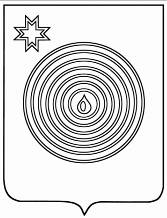 Администрация муниципального образования «Жужгесское»______________________________________________________________ЗАКЛЮЧЕНИЕпо результатам публичных слушаний в муниципальном образовании «Жужгесское»Удмуртская Республика, Увинский район, д. Большой Жужгес, ул. Клубная, д. 25от 13.10.2017 года        В муниципальном образовании «Жужгесское» на основании постановления Главы муниципального образования «Жужгесское» от 02.08.2017 №6 прошли публичные слушания по обсуждению проекта о внесении изменений в Правила землепользования и застройки муниципального образования «Жужгесское.       Проект по внесению изменений в Правила землепользования и застройки разработан комиссией по подготовке проектов о внесении изменений в Правила землепользования и застройки территорий муниципальных образований в целях приведения в соответствие с изменениями в Градостроительном кодексе Российской Федерации, вступившем в силу с 1 января 2017 года, а также приведение градостроительных регламентов в соответствие с Приказом Минэкономразвития России от 1 сентября 2017 года №540 «Об утверждении классификатора видов разрешенного использования земельных участков».        Информация по публичным слушаниям была  размещена на странице муниципального образования «Жужгесское», в разделе «градостроительство»  официального сайта муниципального образования «Увинский район», в периодическом печатном издании органов местного самоуправления муниципального образования «Жужгесское» «Бюллетень правовых актов органов местного самоуправления муниципального образования «Жужгесское» от  04 августа 2017 года №9.           В обсуждении проекта приняли участие жители дер. Большой Жужгес, дер. Малый Жужгес, дер. Косоево муниципального образования «Жужгесское», всего 57 человек.        С момента объявления публичных слушаний и в ходе проведения публичных слушаний по обсуждению проекта о внесении изменений в Правила землепользования и застройки, замечаний и предложений не поступило.        Публичные слушания по проекту внесения изменений в Правила землепользования и застройки муниципального образования «Жужгесское» считать состоявшимися.      По результатам публичных слушаний проект внесения изменений в Правила землепользования и застройки муниципального образования «Жужгесское» получил положительную оценку.         Настоящее заключение  разместить на странице муниципального образования «Жужгесское», в разделе «градостроительство»  официального сайта муниципального образования «Увинский район», в периодическом печатном издании органов местного самоуправления муниципального образования «Жужгесское» «Бюллетень правовых актов органов местного самоуправления муниципального образования «Жужгесское».        Рекомендовать Главе муниципального образования «Жужгесское» направить обращение об утверждении проекта по внесению изменений в Правила землепользования и застройки в Министерство строительства, архитектуры и жилищной политики Удмуртской Республики. Председатель                                                                         З.П.ГлушковаСекретарь                                                                               Ю.Н.Широбоков